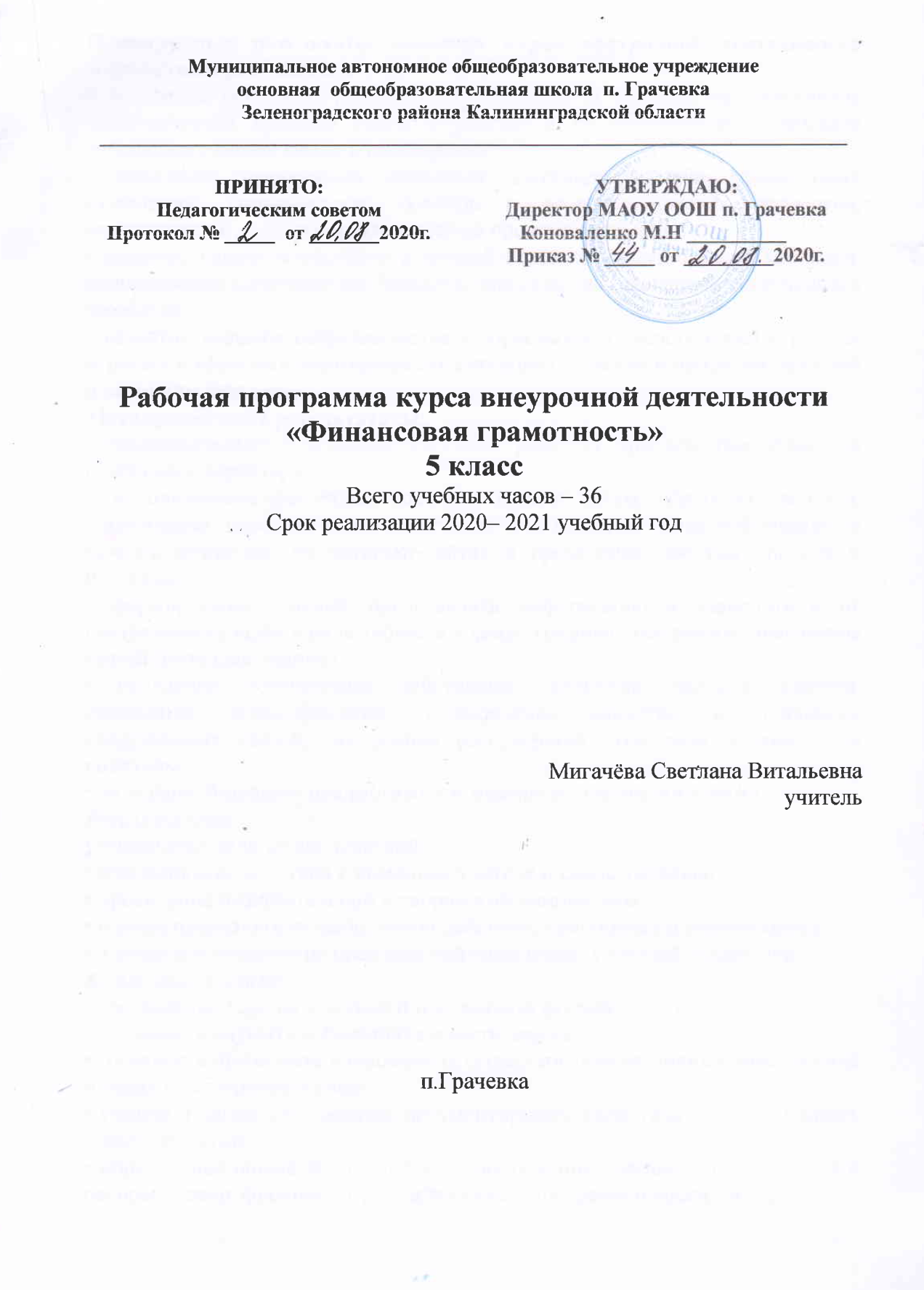 Планируемые результаты освоения курса внеурочной деятельности Личностные результаты:• осознание себя как члена семьи, общества и государства; понимание экономических проблем семьи и участие в их обсуждении; понимание финансовых связей семьи и государства; • овладение начальными навыками адаптации в мире финансовых отношений: сопоставление доходов и расходов, расчёт процентов, сопоставление доходности вложений на простых примерах; • развитие самостоятельности и личной ответственности за свои поступки; планирование собственного бюджета, предложение вариантов собственного заработка; • развитие навыков сотрудничества с взрослыми и сверстниками в разных игровых и реальных экономических ситуациях; участие в принятии решений о семейном бюджете. Метапредметные результататы: Познавательные: • освоение способов решения проблем творческого и поискового характера; • использование различных способов поиска, сбора, обработки, анализа, организации, передачи и интерпретации информации; поиск информации в газетах, журналах, на интернет-сайтах и проведение простых опросов и интервью; • формирование умений представлять информацию в зависимости от поставленных задач в виде таблицы, схемы, графика, диаграммы, диаграммы связей (интеллект-карты); • овладение логическими действиями сравнения, анализа, синтеза, обобщения, классификации, установления аналогий и причинно-следственных связей, построения рассуждений, отнесения к известным понятиям; • овладение базовыми предметными и межпредметными понятиями. Регулятивные: • понимание цели своих действий; • планирование действия с помощью учителя и самостоятельно; • проявление познавательной и творческой инициативы; • оценка правильности выполнения действий; самооценка и взаимооценка; • адекватное восприятие предложений товарищей, учителей, родителей. Коммуникативные: • составление текстов в устной и письменной формах; • готовность слушать собеседника и вести диалог; • готовность признавать возможность существования различных точек зрения и права каждого иметь свою; • умение излагать своё мнение, аргументировать свою точку зрения и давать оценку событий; • определение общей цели и путей её достижения; умение договариваться о распределении функций и ролей в совместной деятельности, осуществлять взаимный контроль в совместной деятельности, адекватно оценивать собственное поведение и поведение окружающих. Предметные результаты: • понимание основных принципов экономической жизни общества: представление о роли денег в семье и обществе, о причинах и последствиях изменения доходов и расходов семьи, о роли государства в экономике семьи; • понимание и правильное использование экономических терминов; • освоение приёмов работы с экономической информацией, её осмысление; проведение простых финансовых расчётов. • приобретение знаний и опыта применения полученных знаний и умений для решения типичных задач в области семейной экономики: знание источников доходов и направлений расходов семьи и умение составлять простой семейный бюджет; знание направлений инвестирования и способов сравнения результатов на простых примерах; • развитие способностей обучающихся делать необходимые выводы и давать обоснованные оценки экономических ситуаций; определение элементарных проблем в области семейных финансов и нахождение путей их решения; • развитие кругозора в области экономической жизни общества и формирование НСодержание курса внеурочной деятельности с указанием форм организации и видов деятельностиТематическое планирование с указанием количества часов, отводимых на освоение каждой темы№ п/пСодержаниеФормы организацииВиды деятельности1Доходы и расходы семьи Введение. «Почему так важно изучать финансовую грамотность?», «Деньги». «Драгоценные металлы. Монеты. Купюры». «Доходы семьи». «Предметы первой необходимости». «Товары длительного пользования». «Услуги. Коммунальные услуги». «Семейный бюджет». «Долги. Сбережения. Вклады».Познавательная и интерактивная беседа, практическая работаТворческое задание, работа со статистикой «Расходы семьи», викторина, решение практических задач, ролевая игра2Риски потери денег и имущества и как человек может от этого защититься  «Особые жизненные ситуации и как с ними справиться». «Экономические последствия непредвиденных событий: болезней, аварий, природных катаклизмов». «Страхование». «Страховая компания. Страховой полис». «Страхование имущества, здоровья, жизни». «Принципы работы страховой компании».Дискуссия, познавательная беседаРешение практических задач, решение логических задач, творческая работа, практическая работа3Семья и государство: как они взаимодействуют «Налоги». «Виды налогов». «Социальные пособия». «Социальные выплаты». Мини-исследование, познавательная беседа, проект «Государство – это мы».Аналитическая работа, решение экономических задач4Финансовый бизнес: чем он может помочь семье «Как спасти деньги от инфляции». «Банковские услуги». «Вклады (депозиты)». «Кредит. Залог». «Возможности работы по найму и собственного бизнеса». «Примеры бизнеса, которым занимаются подростки». «Валюта в современном мире». «Валюта разных стран». Составление бизнес-плана «Собственный бизнес», игровая. Мини-проект «Благотворительность». Проект «Личный финансовый план».Решение проблемной ситуации, творческое задание, практическая работа, деловая игра, ролевая игра, решение логических задач5Что такое финансовая грамотностьКонференция по курсу «Финансовая грамотность».Защита мини-проектов№ занятияТема занятияКол-во часов№ занятияТема занятияКол-во часовРаздел 1. Доходы и расходы семьи Раздел 1. Доходы и расходы семьи 141,2Что такое деньги и откуда они взялись. Современные деньги России и других стран.23,4Семья как потребитель.25,6Хозяйственная деятельность семьи.27,8Потребности человека и семьи.29,10Элементы семейного хозяйства.211,12Планирование, учет и контроль в семейном хозяйстве.213,14Доходы и расходы семьи.2Раздел 2. Риски потери денег и имущества и как человек может от этого защититься Раздел 2. Риски потери денег и имущества и как человек может от этого защититься 615,16Что такое бюджет семьи.217,18Что кладут в потребительскую корзину.219,20Бюджет семьи.2Раздел 3. Семья и государство: как они взаимодействуютРаздел 3. Семья и государство: как они взаимодействуют421,22Налоги.223,24Социальные пособия.2Раздел 4. Финансовый бизнес: чем он может помочь семьеРаздел 4. Финансовый бизнес: чем он может помочь семье1025,26Ресурсосбережение основа финансового благополучия.227,28Банковская карта.  Виды банковских карт.229,30Как умно управлять своими деньгами.231,32Как сделать сбережения.233,34Кредиты. Виды кредитов.2Раздел 5. Что такое финансовая грамотность?Раздел 5. Что такое финансовая грамотность?235,36Конференция по курсу «Финансовая грамотность».2ИтогоИтого36